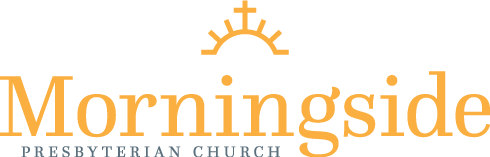 Title of DocumentVersion 1.0Author: FirstName LastNameDocument Change HistoryTable of Contents1.	Introduction	42.	Section 2	43.	Section 3	4IntroductionSection one.  Hit F9 to update the table of contents.Section 2Section 2 text:List one.Use Shift-Enter to add lines without adding numbers. etc…Section 3Section 3 text.VersionAuthors NameSubmission DateDescription of Change(s)1.0First LastNameInitial Version.  Right-click to insert rows for new versions.